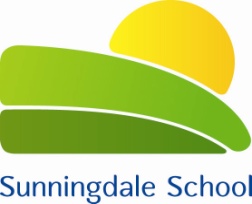 PERSON SPECIFICATIONOFFICE MANAGERPERSON SPECIFICATIONOFFICE MANAGERPERSON SPECIFICATIONOFFICE MANAGERPERSON SPECIFICATIONOFFICE MANAGERREQUIREMENTSESSENTIALDESIRABLEEVIDENCEEDUCATIONQUALIFICATIONGCSE English & Maths (C Grade and above)CSBM or equivalentDSBM or equivalentApplication Form/CertificatesEXPERIENCEPrevious experience of managing an office and or small ‘team’.Previous experience of managing office/facilities budget.Experience of financial management and budgetingExperience of using computer based financial package.Experience of undertaking a range of clerical and administrative duties.Experience of working in a pressurised environment with competing ‘deadlines’.Experience of HR processing tasks.Experience of managing ‘Service’ Contracts.Experience of managing & developing a ‘team’.ApplicationInterviewReferencesSKILLS, KNOWLEDGE &UNDERSTANDINGKnowledge of budget monitoring and account reconciliationData management including data protection and confidentiality.Competent use of relevant ‘software’.Proven ability to build strong working relationships both internally & externally.Knowledge of HR functions.Good communicator both written and oral.An understanding of safeguarding procedures.Application FormInterviewReferencesATTRIBUTESDISPOSITIONA positive commitment to improving practiceAbility to plan and develop efficient and effective systems.A flexible and adaptable approach to work.A calm and professional manner.A willingness to attend further professional development.InterviewReferences